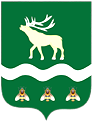 Российская Федерация Приморский крайДУМА ЯКОВЛЕВСКОГО МУНИЦИПАЛЬНОГО ОКРУГАПРИМОРСКОГО КРАЯРЕШЕНИЕ19 декабря 2023 года                   с. Яковлевка                               № 185 - НПАО внесении изменения в Положение о размере и условиях оплаты труда выборных должностных лиц, муниципальных служащих органов местного самоуправления Покровского сельского поселенияРассмотрев представление Администрации Покровского сельского поселения Яковлевского муниципального района о внесении изменения в Положение о размере и условиях оплаты труда выборных должностных лиц, муниципальных служащих органов местного самоуправления Покровского сельского поселения, Дума Яковлевского муниципального округаРЕШИЛА:1. Внести в Положение о размере и условиях оплаты труда выборных должностных лиц, муниципальных служащих органов местного самоуправления Покровского сельского поселения, утвержденное решением муниципального комитета Покровского сельского поселения от 23 августа 2007 года № 149, следующее изменение: приложение 1 к Положению изложить в следующей редакции:«Приложение 1 к Положению о размере и условиях оплаты труда выборных должностных лиц, муниципальных служащих органов местного самоуправления Покровского сельского поселенияРазмер ежемесячного денежного вознаграждения главы Покровского сельского поселения  и должностных окладов муниципальных служащих Покровского сельского поселения».           2. Настоящее решение вступает в силу после его официального опубликования и распространяется на правоотношения, возникшие с 1 декабря 2023 года.Председатель ДумыЯковлевского муниципального округа                                        Е.А. Животягин  Глава Яковлевскогомуниципального округа                                                                А.А. Коренчук Наименование должностиРазмер ежемесячного денежного вознаграждения/должностного оклада (рублей)Глава Покровского сельского поселения10953Главный специалист 2 разряда5729Ведущий специалист 2 разряда4717                                                                                                                                                                                                                                                                                                                                                                                                                                                                                                                                                                                                                                                                                                                                                                                                                                                                                                                                                                                                                                                                                                                                                                                                                                                                                                                                                                                                                                                                                                                                                                                                                                                                                                                                                                                                                                                                                                                                                                                                                                                                                                                                                                                                                                                                                                                                                                                                                                                                                                                                            